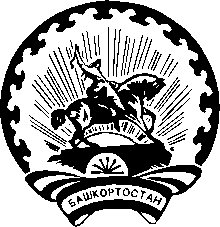 Р Е Ш Е Н И Ес. ЯзыковоОб утверждении текста избирательного бюллетеня для голосования на выборах депутатов Совета сельского поселения Кучербаевский сельсовет муниципального района Благоварский район
Республики Башкортостан пятого созыва по Центральному одномандатному избирательному округу № 8,
назначенных на 10 сентября 2023 годаРуководствуясь статьей 77 Кодекса Республики Башкортостан о выборах, территориальная избирательная комиссия муниципального района Благоварский район Республики Башкортостан, на которую постановлением Центральной избирательной комиссии Республики Башкортостан от 17 мая 2023 года №20/94 – 7 возложены полномочия по подготовке и проведению выборов депутатов Совета сельского поселения Кучербаевский сельсовет муниципального района Благоварский район Республики Башкортостан, решила:Утвердить текст избирательного бюллетеня для голосования на дополнительных выборах депутатов Совета сельского поселения Кучербаевский сельсовет муниципального района Благоварский район Республики Башкортостан по Центральному одномандатному избирательному округу № 8, назначенных на 10 сентября 2023 года (прилагается) на русском языке.Контроль за исполнением настоящего решения возложить на председателя территориальной избирательной комиссии муниципального района Благоварский район Республики Башкортостан Зуйкова Д.А.Председатель								Д.А. ЗуйковСекретарь									С.Б. ЧубатюкТекстизбирательного бюллетеня для голосования на выборах депутатов Совета сельского поселения Кучербаевский сельсовет муниципального района Благоварский район Республики Башкортостан пятого созыва по Центральному одномандатному избирательному округу № 8, назначенных на 10 сентября 2023 годатерриториальная избирательная комиссия МУНИЦИПАЛЬного района БЛАГОВАРСКИЙ РАЙОН республики башкортостанБАШҠОРТОСТАН РЕСПУБЛИКАҺЫ БЛАГОВАР РАЙОНЫНЫҢ ТЕРРИТОРИАЛЬ ҺАЙЛАУ КОМИССИЯҺЫ15 августа 2023 года№ 81/50- 5ПриложениеУТВЕРЖДЕНрешением территориальной избирательной комиссии муниципального района Благоварский район Республики Башкортостанот 15 августа 2023 года № 81/50- 5 ИЗБИРАТЕЛЬНЫЙ БЮЛЛЕТЕНЬдля голосования на выборах депутатов Совета сельского поселения Кучербаевский сельсовет муниципального района Благоварский район Республики Башкортостан пятого созыва10 сентября 2023 годаИЗБИРАТЕЛЬНЫЙ БЮЛЛЕТЕНЬдля голосования на выборах депутатов Совета сельского поселения Кучербаевский сельсовет муниципального района Благоварский район Республики Башкортостан пятого созыва10 сентября 2023 года(Подписи двух членов участковойизбирательной комиссии с правомрешающего голоса и печать участковой избирательной комиссии)(Подписи двух членов участковойизбирательной комиссии с правомрешающего голоса и печать участковой избирательной комиссии)Центральный одномандатный избирательный округ №8Центральный одномандатный избирательный округ №8РАЗЪЯСНЕНИЕ ПОРЯДКА ЗАПОЛНЕНИЯ ИЗБИРАТЕЛЬНОГО БЮЛЛЕТЕНЯРАЗЪЯСНЕНИЕ ПОРЯДКА ЗАПОЛНЕНИЯ ИЗБИРАТЕЛЬНОГО БЮЛЛЕТЕНЯ Поставьте любой знак в пустом квадрате справа от фамилии только одного зарегистрированного кандидата, в пользу которого сделан выбор. Для соблюдения тайного голосования после проставления знака избирательный бюллетень необходимо свернуть текстом внутрь и в таком видео поместить в ящик для голосования. Поставьте любой знак в пустом квадрате справа от фамилии только одного зарегистрированного кандидата, в пользу которого сделан выбор. Для соблюдения тайного голосования после проставления знака избирательный бюллетень необходимо свернуть текстом внутрь и в таком видео поместить в ящик для голосования. Поставьте любой знак в пустом квадрате справа от фамилии только одного зарегистрированного кандидата, в пользу которого сделан выбор. Для соблюдения тайного голосования после проставления знака избирательный бюллетень необходимо свернуть текстом внутрь и в таком видео поместить в ящик для голосования. Поставьте любой знак в пустом квадрате справа от фамилии только одного зарегистрированного кандидата, в пользу которого сделан выбор. Для соблюдения тайного голосования после проставления знака избирательный бюллетень необходимо свернуть текстом внутрь и в таком видео поместить в ящик для голосования. Избирательный бюллетень, в котором любой знак (знаки) проставлен (проставлены) более чем в одном квадрате, либо не проставлен ни в одном из них, считается недействительным.  Избирательный бюллетень, в котором любой знак (знаки) проставлен (проставлены) более чем в одном квадрате, либо не проставлен ни в одном из них, считается недействительным.  Избирательный бюллетень, в котором любой знак (знаки) проставлен (проставлены) более чем в одном квадрате, либо не проставлен ни в одном из них, считается недействительным.  Избирательный бюллетень, в котором любой знак (знаки) проставлен (проставлены) более чем в одном квадрате, либо не проставлен ни в одном из них, считается недействительным.  Избирательный бюллетень, не заверенный подписями двух членов участковой избирательной комиссии с правом решающего голоса и печатью участковой избирательной комиссии, признается бюллетенем неустановленной формы и при подсчете голосов не учитывается. Избирательный бюллетень, не заверенный подписями двух членов участковой избирательной комиссии с правом решающего голоса и печатью участковой избирательной комиссии, признается бюллетенем неустановленной формы и при подсчете голосов не учитывается. Избирательный бюллетень, не заверенный подписями двух членов участковой избирательной комиссии с правом решающего голоса и печатью участковой избирательной комиссии, признается бюллетенем неустановленной формы и при подсчете голосов не учитывается. Избирательный бюллетень, не заверенный подписями двух членов участковой избирательной комиссии с правом решающего голоса и печатью участковой избирательной комиссии, признается бюллетенем неустановленной формы и при подсчете голосов не учитывается. БАСАРИЕВА Ляйля Вазиховна1970 года рождения; Республика Башкортостан, Благоварский район, село Старокучербаево; ГБУЗ РБ Языковская ЦРБ д. Ахметово, фельдшер; выдвинута: Политическая партия ЛДПР – Либерально-демократическая партия России1970 года рождения; Республика Башкортостан, Благоварский район, село Старокучербаево; ГБУЗ РБ Языковская ЦРБ д. Ахметово, фельдшер; выдвинута: Политическая партия ЛДПР – Либерально-демократическая партия России РАЗЯПОВА Зиля Наиловна1967 года рождения; Республика Башкортостан, Благоварский район, село Старокучербаево; АО Почта России, начальник отделения; самовыдвижение1967 года рождения; Республика Башкортостан, Благоварский район, село Старокучербаево; АО Почта России, начальник отделения; самовыдвижение ФАРХУТДИНОВ Радик Рауфович1954 года рождения; Республика Башкортостан, Благоварский район, село Старокучербаево; администрация сельского поселения Кучербаевский сельсовет муниципального района Благоварский район Республики Башкортостан, глава сельского поселения; депутат Совета сельского поселения Кучебаевский сельсовет Благоварский район Республики Башкортостан четвертого созыва; выдвинут: Всероссийская политическая партия «ЕДИНАЯ РОССИЯ»1954 года рождения; Республика Башкортостан, Благоварский район, село Старокучербаево; администрация сельского поселения Кучербаевский сельсовет муниципального района Благоварский район Республики Башкортостан, глава сельского поселения; депутат Совета сельского поселения Кучебаевский сельсовет Благоварский район Республики Башкортостан четвертого созыва; выдвинут: Всероссийская политическая партия «ЕДИНАЯ РОССИЯ»